IMPORTANT WEBINAR REGISTRATION INFORMATION UPDATEThe closing date will be extended to midday Wednesday 1 JulyWe have been made aware that there are problems registering for the webinars via the website if you are not the person who registers gymnasts for competitions the system does not recognise you and will not allow them to complete the registration. If that is the case and you want to register for one or more  of the webinars please e-mail Anne McNeill at events@london-gymnastics.co.uk for a form to complete or down load the form from  the news item at www.london-gymnastics.co.uk The closing date will be extended to midday on Wednesday 1 July.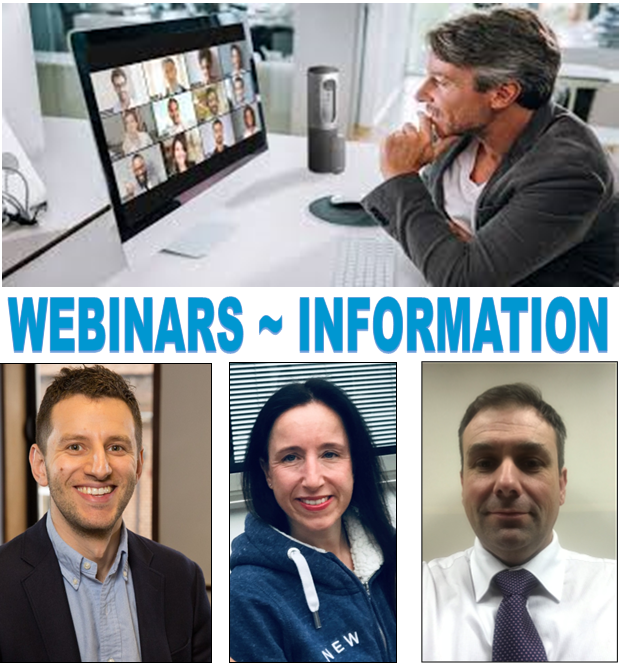 